GUÍA DIGITAL N°1ASIGNATURA: ARTES VISUALESCURSO: 1° BÁSICODOCENTE: MARIBEL MEDINA RSEMANA: 30 DE MARZO AL 03 DE ABRILIMPORTANTE: (Antes de comenzar a realizar actividades)Estimados Apoderados:  los invito a leer el toda la guía para que pueda ayudar y guiar a su hijo o hija de la mejor manera, si usted tiene alguna duda consultar por los medios establecidos como curso (vía mensaje privado por  WhatsApp al N° +569 84283437 o correo electrónico: maribel.profe1basico2020@gmail.com)OBJETIVOS A TRABAJAR: Expresar y crear trabajos de arte a partir de la observación del:                 › entorno natural: paisaje, animales y plantas                 › entorno cultural: vida cotidiana y familiar                 › entorno artístico: obras de arte local, chileno, latinoamericano y del resto del mundo (OA 1)OBJETIVO DE LA CLASE: Expresar y crear trabajos de arte del entorno natural: paisaje, animales y plantas.ACTIVIDAD:Dibuja y colorea en una hoja de block o cuaderno el entorno natural (paisaje, animales y plantas) Recuerda que para dibujar debes utilizar lápiz grafito y para pintar lápices de colores.NOTA: Acá tienes ejemplos que te ayudaran a guiarte en tu trabajo, si recuerda que debe ser creación tuya.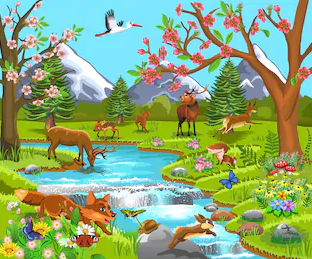 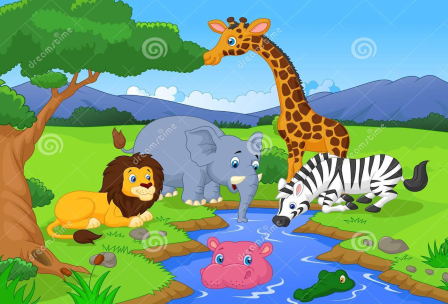 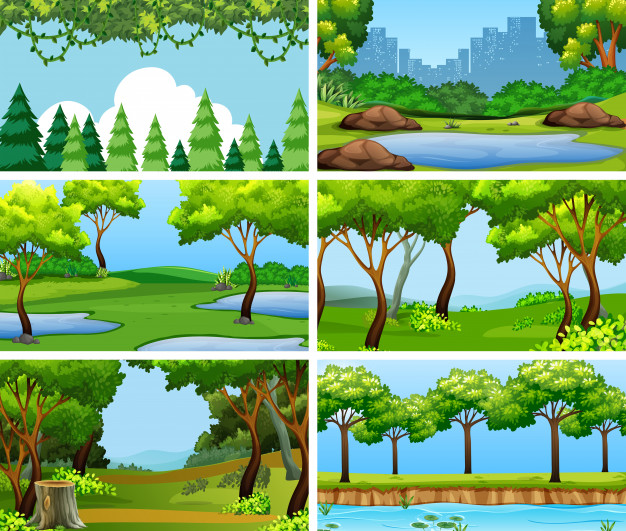 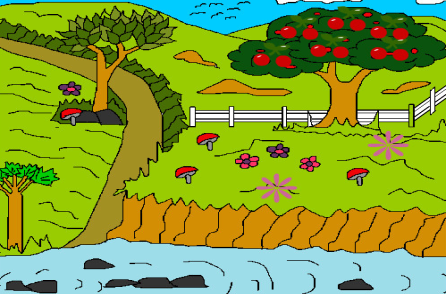 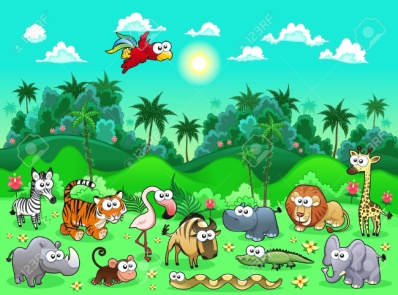 “Entorno Natural”